Как определить GPSкоординаты посадки Установка приложения (подготовка дома)На Вашем смартфоне подключитесь к сети Интернет (рекомендуется использовать Wi-Fi).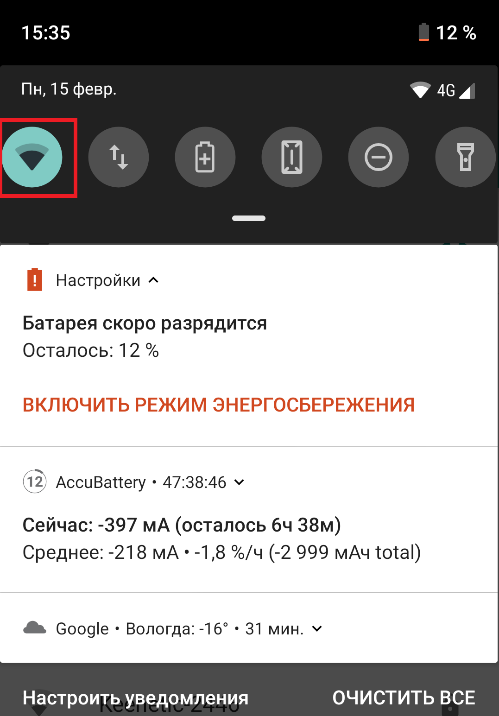 Установите приложение одним из ниже перечисленных способов:Если инструкция открыта с компьютера, то отсканируйте штрих-код (см. ниже) при помощи смартфона и нажмите кнопку «Установить»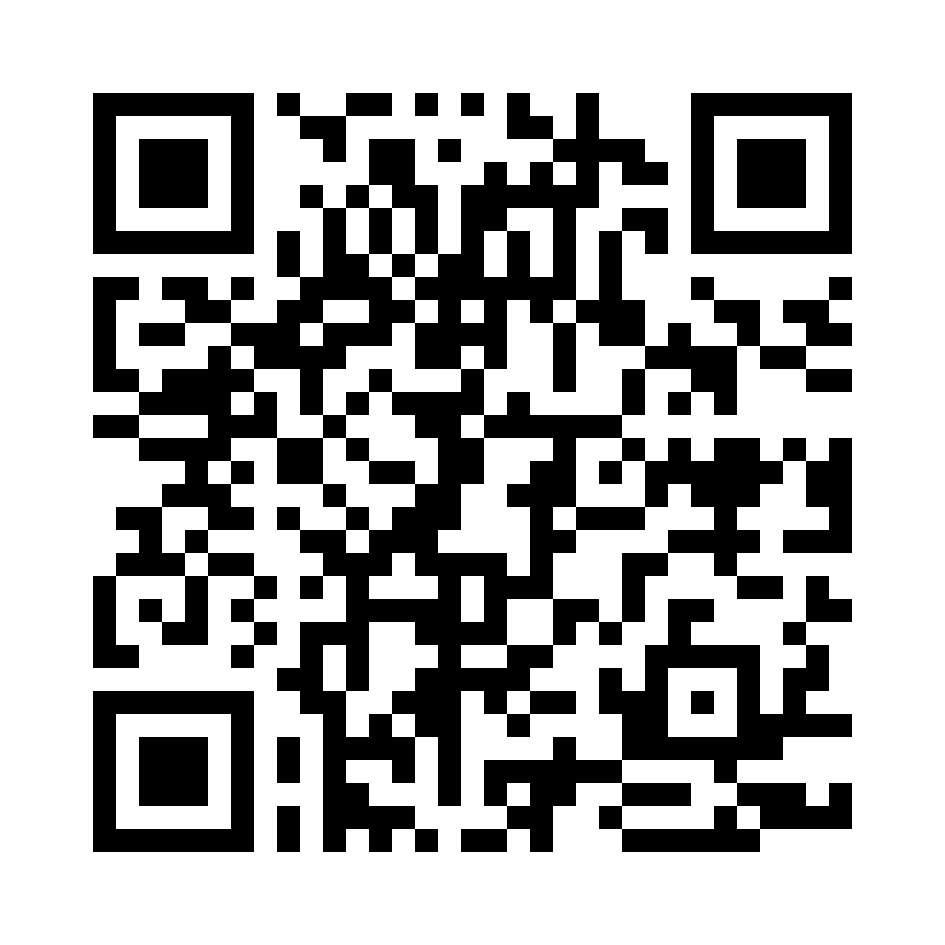 Если Вы читаете эту инструкцию со смартфона, перейдите по ссылке ниже и нажмите кнопку «Установить»https://play.google.com/store/apps/details?id=com.digrasoft.mygpslocationНа смартфоне откройте GooglePlay Маркет и в поисковой строке наберите «Моя GPS позиция»,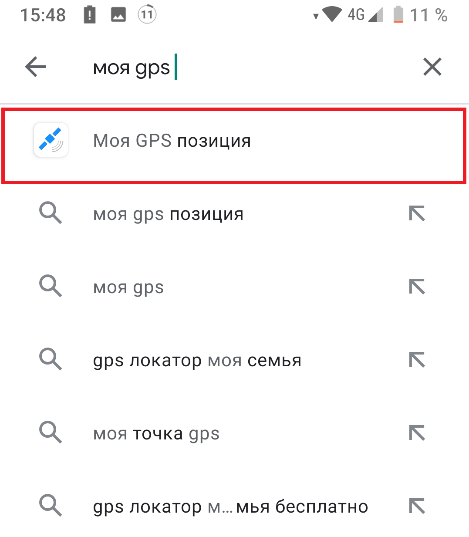 Затем нажмите кнопку «Установить»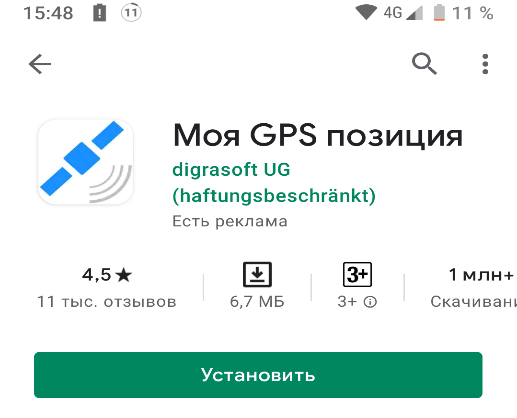  По завершению установки приложения нажмите кнопку «Открыть»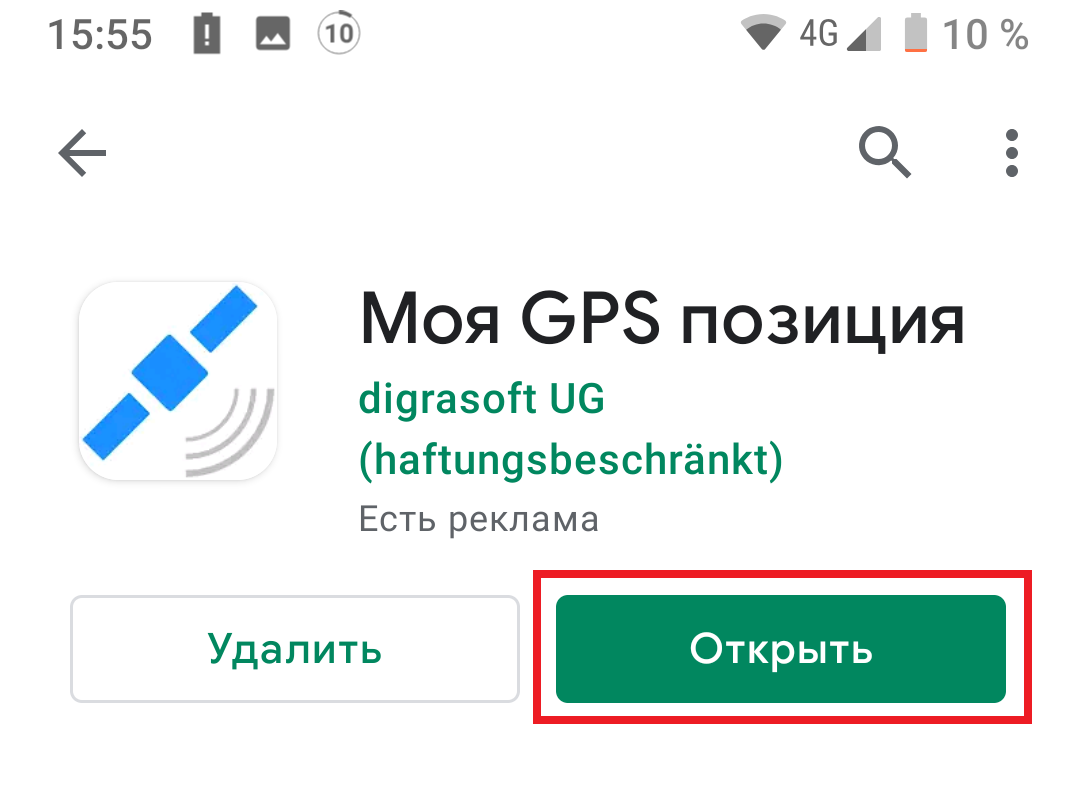 После открытия приложения появляется запрос следующего содержания: «Разрешить приложению Моя GPS позиция доступ к данным о местоположении устройства?» Подтвердите запрос, выбрав пункт «Разрешить»Далее может появиться уведомление: «Что бы улучшить работу приложения, включите на устройстве геолокацию Google.» Это запрос на включение GPSмодуля. 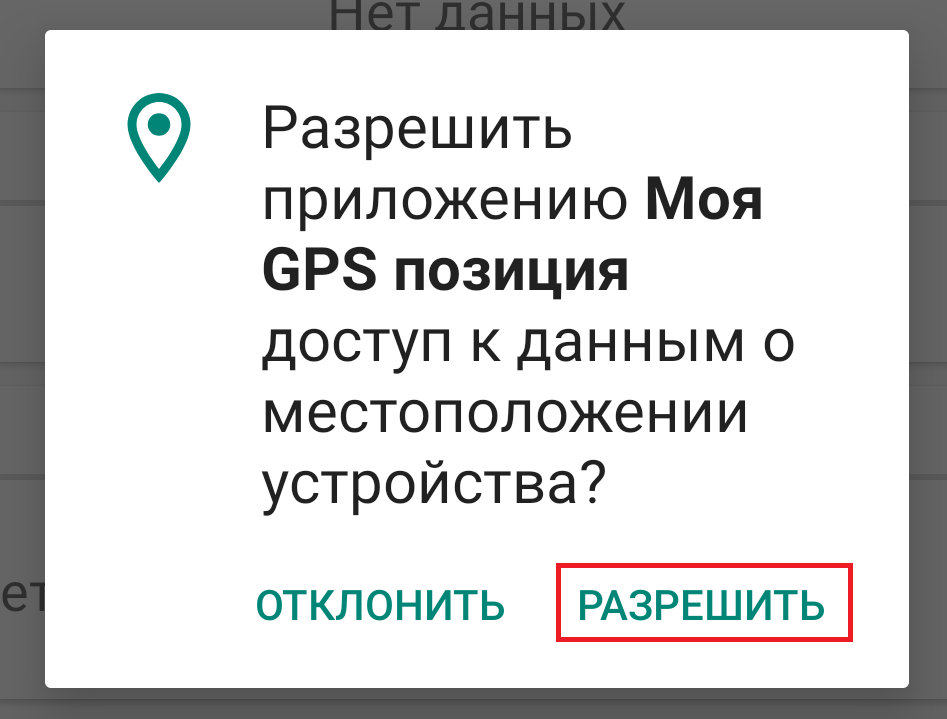 Подтвердите запрос выбрав пункт «Ок»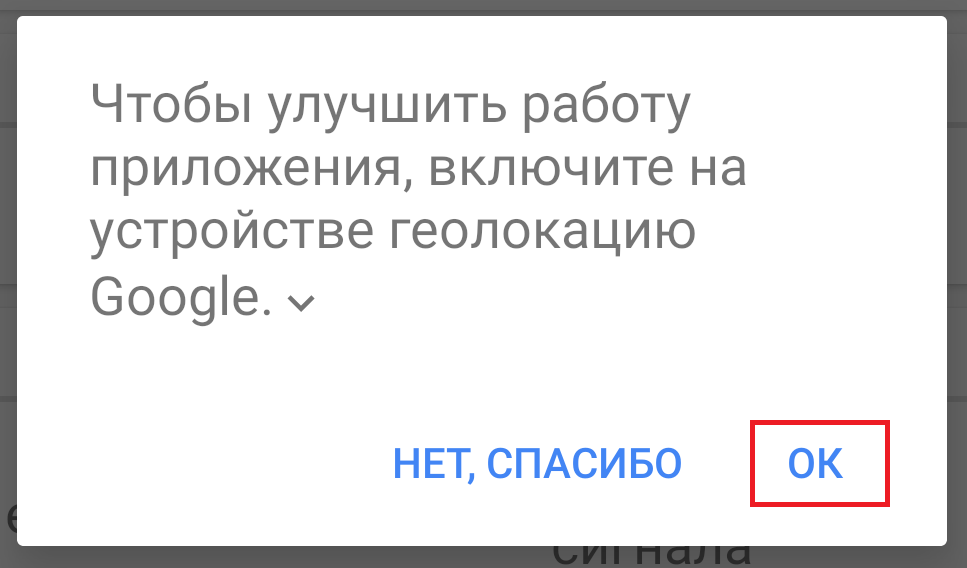 Приложение установлено и готово к использованию. GPS координаты будут определяться автоматически даже там, где нет соединения с мобильной сетью. Стоит отметить, если Вы находитесь в помещении, координаты GPS не определяются вовсе или могут быть сильно искажены.ОпределениеGPS координат посадки (на местности):При использовании приложения «Моя GPS позиция» подключение к спутникам GPS занимает от 10 до 30 секунд в зависимости от местности и погодных условий. Использование приложения «Моя GPS позиция» и подключение к спутникам GPS осуществляется бесплатно.Остановитесь на месте в самом центре Вашей посадки.Дождитесь пока показания в графе «Скорость» не будут в диапазоне от 0 до 2,1 км/ч.Проверьте показания в графе «Точность» точность не должна быть более 21 м.Сделайте скриншот экрана смартфона (в дальнейшем снимок можно найти в галерее смартфона) иливыпишите показания из граф «Широта» и «Долгота» в блокнот - они Вам потребуются в дальнейшем при заполнении формы отчёта на сайте лес35.рф.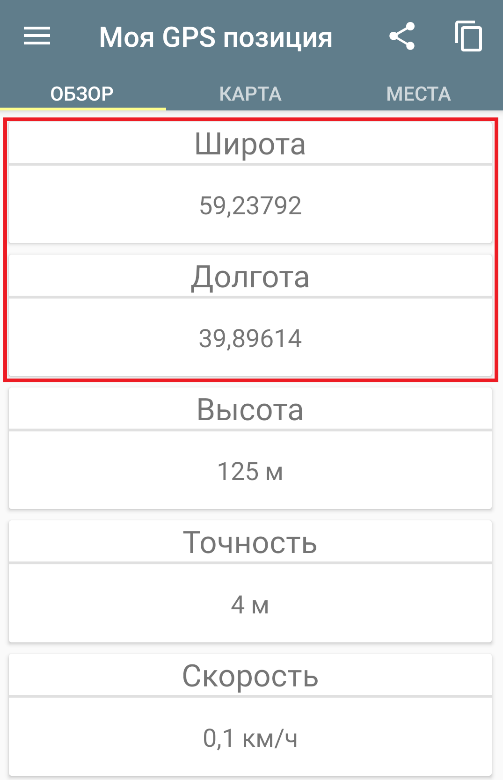 Как сделать скриншот экрана смартфона?Необходимо одновременно зажать кнопку включения/выключения и кнопку уменьшения громкости и задержать на пару секунд.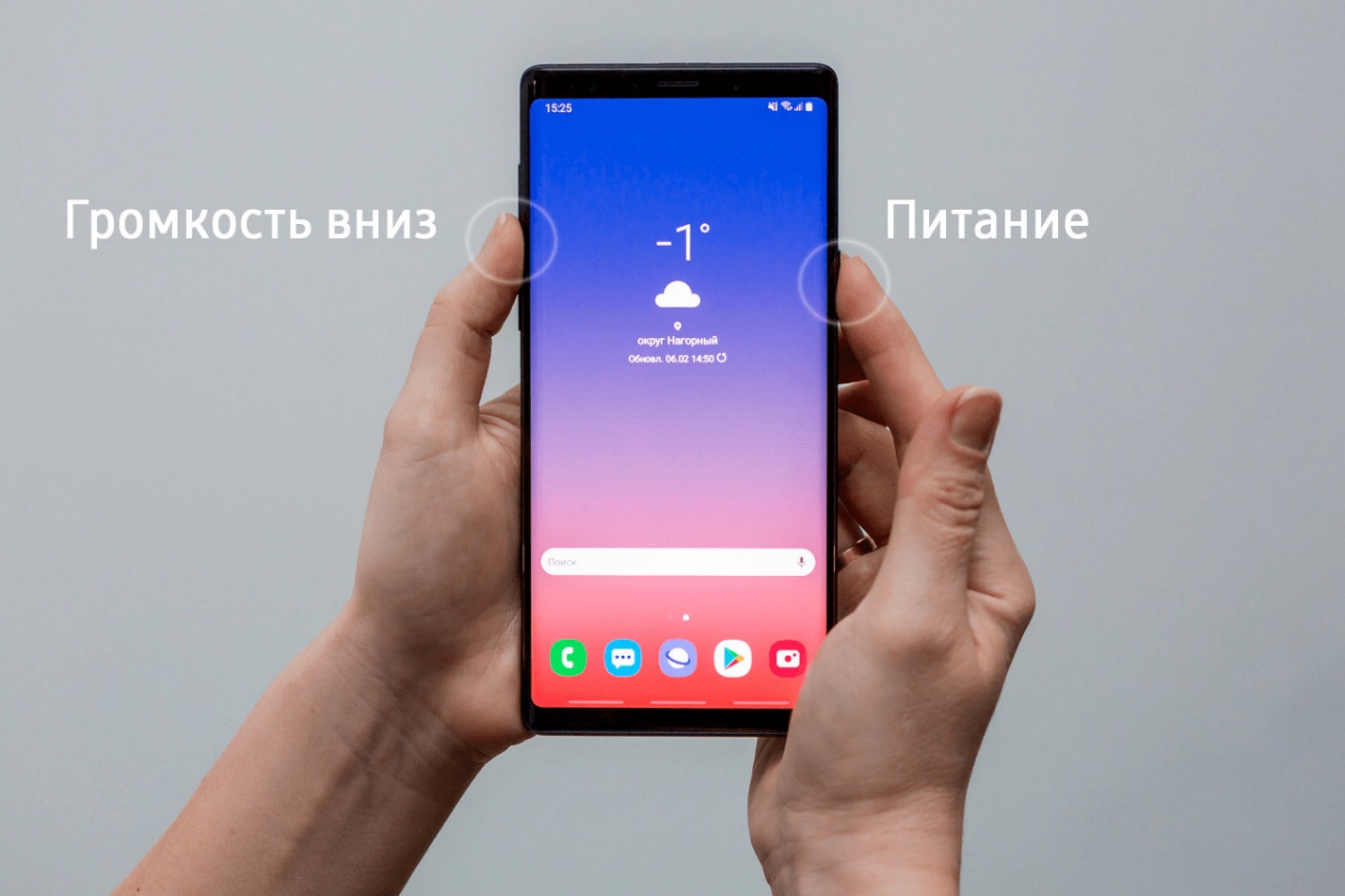 Что делать если нет смартфона или приложение недоступнодля установки на Вашем устройстве?Данный способ определения GPS координат является менее точным и не рекомендуется применять, если есть возможность определения координат при помощи смартфона прямо на месте высадки.Откройте страницу Яндекс.Карт по ссылке ниже.По умолчанию открывается город, в котором находится подключенное к интернету устройство, по IP-адресу этого устройства.https://yandex.ru/maps/Если город определен не верно, то в поисковой строке в верхнем левом углу введите название необходимого Вам города или населенного пункта, вблизи которого расположена посадка.Подтвердите свой выбор нажатием по нужному Вам пункту из предложенного списка.Нажмите кнопку в верхней правой части экрана «Слои» и выберите вид карты «Гибрид» для отображения названий населённых пунктов и вида со спутника.На виде со спутника найдите место Вашей посадки и нажмите на это место правой клавишей мыши.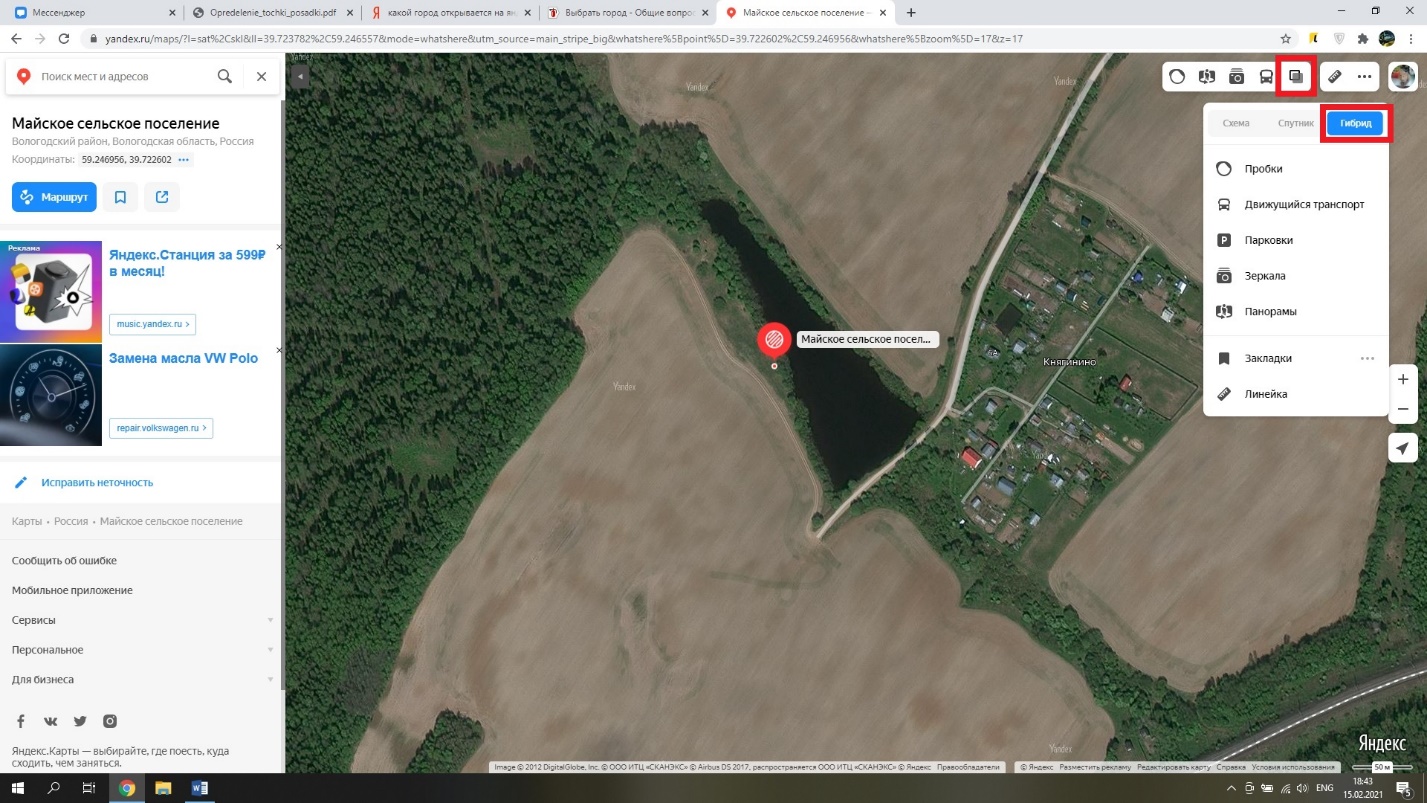 После появления всплывающего меню выберите пункт «Что здесь?»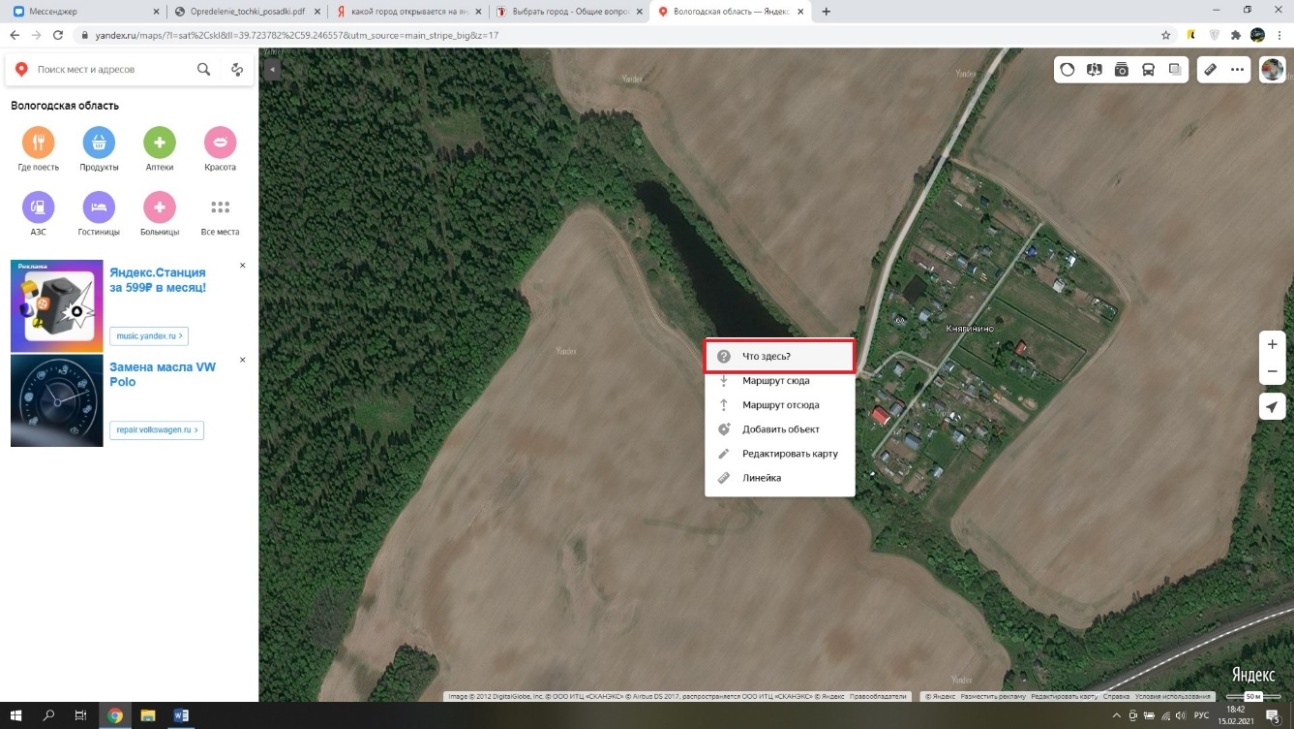 В левой части экрана отобразится полное название места и координаты этого места.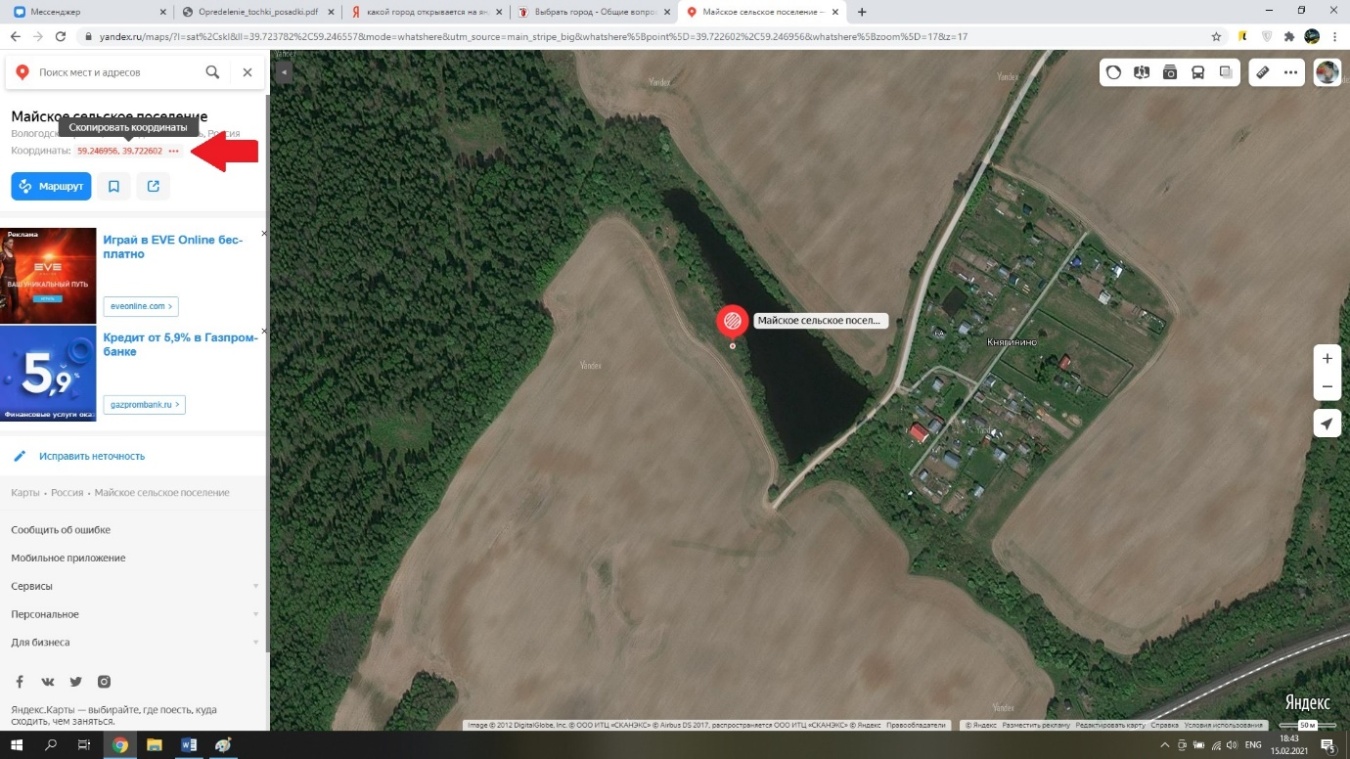 Скопируйте GPS координаты и вставьте в форму отчёта на сайте лес35.рф.